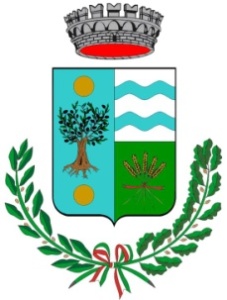 Comune di SennarioloARCHIVIO STORICO COMUNALE/UFFICIO INFORMAZIONI TURISTICHEMUNICIPAL HISTORICAL ARCHIVE/TOURISTIC INFORMATION POINTSi comunica che questo ufficio resterà chiuso nei giorni 23, 26 e 27 agosto.Per qualsiasi informazione rivolgersi nella sede principale del Comune di Sennariolo, in Via G. Marconi, 8.We inform you that this office will be closed on 23, 26 and 27 August.For any information please contact the head office of the Municipality of Sennariolo, in Via G. Marconi, 8.